Nous autorisons le Comité de Jumelages du Vésinet à collecter et à transmettre ces données au comité de jumelage de la ville jumelle concernée.Conformément à la loi "Informatique et libertés" du 6 janvier 1978 modifiée, vous disposez d'un droit d'accès et de rectification aux informations qui vous concernent.Vous pouvez accéder aux informations vous concernant en vous adressant à : jumelages.levesinet@gmail.com« Lu et approuvé »  + signature du jeune		« Lu et approuvé »  + date et signature des parents ou du tuteur								(facultatif)N. B. : Prière de vérifier que vous êtes correctement assurés pendant votre séjour en Allemagne.Adhésion au Comité de Jumelages : 20 €Frais de dossier : 70 €  Règlement par chèque à l’ordre du Comité de Jumelages du VésinetComité de Jumelages, 3 avenue des Pages 78110 Le Vésinetjumelages.levesinet@gmail.comwww.jumelageslevesinet.comComité de Jumelages, 3 avenue des Pages 78110 Le Vésinetjumelages.levesinet@gmail.comwww.jumelageslevesinet.comComité de Jumelages, 3 avenue des Pages 78110 Le Vésinetjumelages.levesinet@gmail.comwww.jumelageslevesinet.comComité de Jumelages, 3 avenue des Pages 78110 Le Vésinetjumelages.levesinet@gmail.comwww.jumelageslevesinet.comComité de Jumelages, 3 avenue des Pages 78110 Le Vésinetjumelages.levesinet@gmail.comwww.jumelageslevesinet.comComité de Jumelages, 3 avenue des Pages 78110 Le Vésinetjumelages.levesinet@gmail.comwww.jumelageslevesinet.comComité de Jumelages, 3 avenue des Pages 78110 Le Vésinetjumelages.levesinet@gmail.comwww.jumelageslevesinet.comComité de Jumelages, 3 avenue des Pages 78110 Le Vésinetjumelages.levesinet@gmail.comwww.jumelageslevesinet.comComité de Jumelages, 3 avenue des Pages 78110 Le Vésinetjumelages.levesinet@gmail.comwww.jumelageslevesinet.com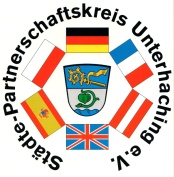 Stage à UNTERHACHING (Allemagne)Fiche de candidature Joindre le formulaire « conditions de stage » avec les pièces jointes (lettre de motivation, copie pièce d’identité r/v, certificat de scolarité)Correspondance à adresser à : jumelages.levesinet@gmail.comCc : edithfischof@gmail.com   - 06 12 97 54 41Stage à UNTERHACHING (Allemagne)Fiche de candidature Joindre le formulaire « conditions de stage » avec les pièces jointes (lettre de motivation, copie pièce d’identité r/v, certificat de scolarité)Correspondance à adresser à : jumelages.levesinet@gmail.comCc : edithfischof@gmail.com   - 06 12 97 54 41Stage à UNTERHACHING (Allemagne)Fiche de candidature Joindre le formulaire « conditions de stage » avec les pièces jointes (lettre de motivation, copie pièce d’identité r/v, certificat de scolarité)Correspondance à adresser à : jumelages.levesinet@gmail.comCc : edithfischof@gmail.com   - 06 12 97 54 41Stage à UNTERHACHING (Allemagne)Fiche de candidature Joindre le formulaire « conditions de stage » avec les pièces jointes (lettre de motivation, copie pièce d’identité r/v, certificat de scolarité)Correspondance à adresser à : jumelages.levesinet@gmail.comCc : edithfischof@gmail.com   - 06 12 97 54 41Stage à UNTERHACHING (Allemagne)Fiche de candidature Joindre le formulaire « conditions de stage » avec les pièces jointes (lettre de motivation, copie pièce d’identité r/v, certificat de scolarité)Correspondance à adresser à : jumelages.levesinet@gmail.comCc : edithfischof@gmail.com   - 06 12 97 54 41Stage à UNTERHACHING (Allemagne)Fiche de candidature Joindre le formulaire « conditions de stage » avec les pièces jointes (lettre de motivation, copie pièce d’identité r/v, certificat de scolarité)Correspondance à adresser à : jumelages.levesinet@gmail.comCc : edithfischof@gmail.com   - 06 12 97 54 41Stage à UNTERHACHING (Allemagne)Fiche de candidature Joindre le formulaire « conditions de stage » avec les pièces jointes (lettre de motivation, copie pièce d’identité r/v, certificat de scolarité)Correspondance à adresser à : jumelages.levesinet@gmail.comCc : edithfischof@gmail.com   - 06 12 97 54 41Stage à UNTERHACHING (Allemagne)Fiche de candidature Joindre le formulaire « conditions de stage » avec les pièces jointes (lettre de motivation, copie pièce d’identité r/v, certificat de scolarité)Correspondance à adresser à : jumelages.levesinet@gmail.comCc : edithfischof@gmail.com   - 06 12 97 54 41Stage à UNTERHACHING (Allemagne)Fiche de candidature Joindre le formulaire « conditions de stage » avec les pièces jointes (lettre de motivation, copie pièce d’identité r/v, certificat de scolarité)Correspondance à adresser à : jumelages.levesinet@gmail.comCc : edithfischof@gmail.com   - 06 12 97 54 41NomNomPrénomPrénomDate de naissanceDate de naissanceAgeAgeNationalitéNationalité M           F M           FNombre d’années d’allemandNombre d’années d’allemandNombre d’années d’allemand                                         Niveau                                                Niveau                                                Niveau                                                Niveau                                                Niveau                                                Niveau                                                Niveau                                                Niveau                                                Niveau       Adresse du domicileAdresse du domicileAdresse du domicileTel (dom)Tel (dom)Adresse e-mailAdresse e-mailParents ou personne à contacter      Parents ou personne à contacter      Parents ou personne à contacter      Parents ou personne à contacter      Tel (portable)Tel (portable)Adresse e-mailAdresse e-mailJeune         Jeune         Jeune         Jeune         Diplômes, études suivies Diplômes, études suivies Depuis combien d’années apprenez-vous l’allemand ? NiveauDepuis combien d’années apprenez-vous l’allemand ? NiveauSéjours effectués en Allemagne Séjours effectués en Allemagne Période souhaitée : Période souhaitée : Intérêts / loisirsIntérêts / loisirs lecture lecture musique musique art art sciences sciences sciencesautres       cinéma/TV cinéma/TV informatique informatique jeux vidéo jeux vidéo jeux vidéoSports pratiquésSports pratiquésPermis de conduire (type) :Permis de conduire (type) :